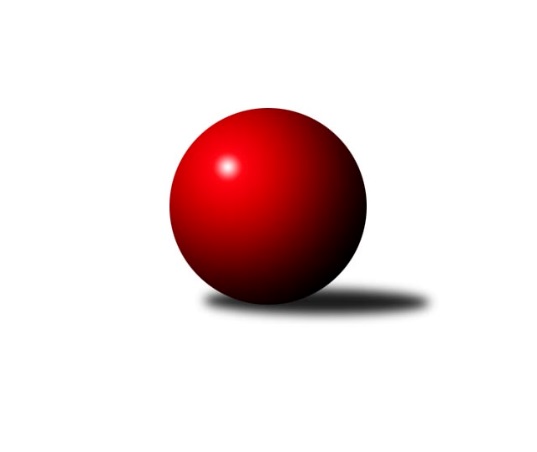 Č.18Ročník 2023/2024	2.11.2023Nejlepšího výkonu v tomto kole: 690 dosáhlo družstvo: MAT a PATMAKL 3T 2023/2024Výsledky 18. kolaSouhrnný přehled výsledků:JEŠTĚRKY	- KOM 2	6:2	609:578		2.11.D*O*J*L	- VOS	0:8	579:659		2.11.BABČI	- OFFICÍŘI	2:6	584:595		2.11.EIM KOVÁCI	- ŠIBALKY	4:4	616:567		2.11.MAT a PAT	- SUCHOŠI	8:0	690:567		2.11.DECATHLON	- HASIČKY	6:2	686:596		2.11.Tabulka družstev:	1.	MAT a PAT	18	12	3	3	102 : 42 	 	 674	27	2.	OFFICÍŘI	18	13	1	4	97 : 47 	 	 647	27	3.	DECATHLON	18	12	1	5	104 : 40 	 	 675	25	4.	VOS	18	11	2	5	90 : 54 	 	 632	24	5.	KOM 2	18	11	0	7	78 : 66 	 	 625	22	6.	EIM KOVÁCI	18	9	3	6	85 : 59 	 	 636	21	7.	D*O*J*L	18	8	2	8	66 : 78 	 	 617	18	8.	HASIČKY	18	7	2	9	66 : 78 	 	 606	16	9.	ŠIBALKY	18	5	4	9	64 : 80 	 	 596	14	10.	JEŠTĚRKY	18	6	0	12	56 : 88 	 	 575	12	11.	SUCHOŠI	18	3	1	14	32 : 112 	 	 573	7	12.	BABČI	18	1	1	16	24 : 120 	 	 550	3Podrobné výsledky kola:	 JEŠTĚRKY	609	6:2	578	KOM 2	Marta Cicková	 	 98 	 109 		207 	 2:0 	 190 	 	92 	 98		Jakub Ondrák	Ludmila Krhovská	 	 101 	 107 		208 	 2:0 	 166 	 	81 	 85		Antonín Kadlec	Edvin Gartner	 	 102 	 92 		194 	 0:2 	 222 	 	107 	 115		Miroslav Šustrrozhodčí: Nejlepší výkon utkání: 222 - Miroslav Šustr	 D*O*J*L	579	0:8	659	VOS	Dana Doleželová	 	 102 	 96 		198 	 0:2 	 225 	 	106 	 119		František Vrobel	Lubomír Křenek	 	 93 	 91 		184 	 0:2 	 207 	 	85 	 122		Ladislav Slovák	Jarmila Křenková	 	 105 	 92 		197 	 0:2 	 227 	 	115 	 112		Michal Schreibrozhodčí: Nejlepší výkon utkání: 227 - Michal Schreib	 BABČI	584	2:6	595	OFFICÍŘI	Barbora Rydzyková	 	 111 	 107 		218 	 0:2 	 231 	 	108 	 123		Augustin Buček	Božena Dokládalová	 	 84 	 82 		166 	 2:0 	 158 	 	67 	 91		Radek Koňařík	Nataša Skoupilová	 	 90 	 110 		200 	 0:2 	 206 	 	103 	 103		Jaroslav Soldánrozhodčí: Nejlepší výkon utkání: 231 - Augustin Buček	 EIM KOVÁCI	616	4:4	567	ŠIBALKY	Tomáš Vavřička	 	 91 	 103 		194 	 0:2 	 214 	 	105 	 109		Kateřina Šimáková	Ladislav Vykoukal	 	 115 	 114 		229 	 0:2 	 240 	 	121 	 119		Renata Tvrdcová	Sergei Popovič	 	 94 	 99 		193 	 2:0 	 113 	 	78 	 35		Ivana Halabicovározhodčí: Nejlepší výkon utkání: 240 - Renata Tvrdcová	 MAT a PAT	690	8:0	567	SUCHOŠI	Libor Vašík	 	 97 	 99 		196 	 2:0 	 158 	 	63 	 95		Dagmar Suchánková	Petr Bulava	 	 140 	 120 		260 	 2:0 	 233 	 	125 	 108		Lukáš Suchánek	Marek Pospíšil	 	 111 	 123 		234 	 2:0 	 176 	 	88 	 88		Vratislava Šándorovározhodčí: Nejlepší výkon utkání: 260 - Petr Bulava	 DECATHLON	686	6:2	596	HASIČKY	Josef Vosyka	 	 129 	 114 		243 	 2:0 	 187 	 	87 	 100		Alena Dokoupilová	Libuše Konštacká	 	 105 	 103 		208 	 0:2 	 220 	 	115 	 105		Jana Ptáčková	Ivo Soviš	 	 133 	 102 		235 	 2:0 	 189 	 	100 	 89		Monika Bálkovározhodčí: Nejlepší výkon utkání: 243 - Josef VosykaPořadí jednotlivců:	jméno hráče	družstvo	celkem	plné	dorážka	chyby	poměr kuž.	Maximum	1.	Petr Bulava 	MAT a PAT	251.00	172.5	78.5	6.1	1/1	(271)	2.	Ivo Soviš 	DECATHLON	240.67	171.1	69.6	6.6	1/1	(264)	3.	Renata Tvrdcová 	ŠIBALKY	230.69	163.1	67.6	6.9	1/1	(271)	4.	Josef Vosyka 	DECATHLON	230.50	165.4	65.1	9.4	1/1	(257)	5.	Miroslav Šustr 	KOM 2	227.20	166.1	61.1	9.0	1/1	(258)	6.	Augustin Buček 	OFFICÍŘI	227.00	162.2	64.8	7.5	1/1	(248)	7.	Kateřina Jagošová 	OFFICÍŘI	226.00	160.8	65.2	7.9	1/1	(243)	8.	Milan Mlček 	EIM KOVÁCI	223.33	162.9	60.4	9.9	1/1	(267)	9.	Libuše Konštacká 	DECATHLON	221.50	158.4	63.1	9.8	1/1	(242)	10.	Michal Schreib 	VOS	217.94	157.4	60.5	9.8	1/1	(252)	11.	Martin Ondra 	VOS	217.57	156.9	60.7	13.9	1/1	(259)	12.	Tomáš Vavřička 	EIM KOVÁCI	216.75	162.2	54.6	10.7	1/1	(256)	13.	Jarmila Křenková 	D*O*J*L	215.41	154.2	61.2	9.9	1/1	(257)	14.	Marek Pospíšil 	MAT a PAT	214.90	154.8	60.1	7.0	1/1	(234)	15.	Dana Doleželová 	D*O*J*L	214.50	161.8	52.8	10.8	1/1	(246)	16.	Edvin Gartner 	JEŠTĚRKY	214.33	151.8	62.5	10.3	1/1	(238)	17.	Pavel Vraspír 	DECATHLON	213.63	156.1	57.5	10.6	1/1	(261)	18.	Zdeněk Tkadleček 	MAT a PAT	213.00	151.0	62.0	10.0	1/1	(235)	19.	Petr Furiš 	ŠIBALKY	213.00	163.5	49.5	7.5	1/1	(215)	20.	František Vrobel 	VOS	212.88	156.8	56.1	9.3	1/1	(240)	21.	Libor Vašík 	MAT a PAT	211.79	157.6	54.1	10.0	1/1	(253)	22.	Jakub Ondrák 	KOM 2	211.62	155.2	56.4	10.4	1/1	(261)	23.	Jakub Soviš 	DECATHLON	211.33	143.0	68.3	9.3	1/1	(216)	24.	Monika Bálková 	HASIČKY	209.67	153.5	56.2	9.2	1/1	(236)	25.	Jaroslav Soldán 	OFFICÍŘI	209.00	155.5	53.5	11.6	1/1	(229)	26.	Jana Ptáčková 	HASIČKY	208.72	156.3	52.4	11.4	1/1	(242)	27.	Petra Černohorská 	BABČI	206.75	149.0	57.8	9.0	1/1	(241)	28.	Petr Šanovec 	KOM 2	205.53	148.9	56.7	12.0	1/1	(245)	29.	Sergei Popovič 	EIM KOVÁCI	205.29	150.7	54.6	9.7	1/1	(234)	30.	Simona Bálková 	HASIČKY	204.00	134.0	70.0	8.0	1/1	(204)	31.	Lukáš Suchánek 	SUCHOŠI	203.94	147.1	56.9	12.0	1/1	(263)	32.	Lucie Svobodová 	OFFICÍŘI	202.08	147.3	54.8	9.8	1/1	(217)	33.	Kateřina Šimáková 	ŠIBALKY	201.89	146.1	55.8	10.8	1/1	(248)	34.	Ladislav Vykoukal 	EIM KOVÁCI	201.38	149.2	52.2	11.8	1/1	(229)	35.	Oldřich Vaníček 	D*O*J*L	201.13	148.0	53.1	12.0	1/1	(222)	36.	Nataša Skoupilová 	BABČI	200.12	147.9	52.2	12.1	1/1	(235)	37.	Ladislav Slovák 	VOS	197.60	145.6	52.0	11.0	1/1	(221)	38.	Ludmila Krhovská 	JEŠTĚRKY	197.39	142.5	54.9	11.0	1/1	(219)	39.	Marta Cicková 	JEŠTĚRKY	196.50	147.1	49.4	11.2	1/1	(229)	40.	Dagmar Suchánková 	SUCHOŠI	196.38	147.2	49.2	12.3	1/1	(226)	41.	Zdeněk  Čermák 	MAT a PAT	195.00	146.0	49.0	17.0	1/1	(195)	42.	Lubomír Křenek 	D*O*J*L	194.54	142.2	52.3	9.3	1/1	(220)	43.	Barbora Rydzyková 	BABČI	190.47	141.9	48.5	13.5	1/1	(219)	44.	Radek Koňařík 	OFFICÍŘI	188.00	141.0	47.0	11.0	1/1	(218)	45.	Stanislav Krykorka 	D*O*J*L	187.00	125.0	62.0	9.0	1/1	(187)	46.	Miroslava Síbrová 	JEŠTĚRKY	186.88	136.9	50.0	11.4	1/1	(212)	47.	Alena Dokoupilová 	HASIČKY	186.82	136.1	50.8	13.2	1/1	(251)	48.	Jiří Ondrák 	KOM 2	185.00	128.0	57.0	9.0	1/1	(185)	49.	Antonín Kadlec 	KOM 2	182.60	130.9	51.7	13.0	1/1	(226)	50.	Radek Batoušek 	ŠIBALKY	182.00	140.0	42.0	14.0	1/1	(182)	51.	Vratislava Šándorová 	SUCHOŠI	180.11	130.0	50.1	13.7	1/1	(217)	52.	Milan Chalcař 	JEŠTĚRKY	173.80	129.4	44.4	17.8	1/1	(211)	53.	Ivana Halabicová 	ŠIBALKY	164.29	121.1	43.2	16.4	1/1	(195)	54.	Lenka Kastnerová 	BABČI	163.00	125.5	37.5	21.0	1/1	(164)	55.	Božena Dokládalová 	BABČI	153.80	110.5	43.3	16.9	1/1	(178)	56.	Jan Křenek 	D*O*J*L	144.00	106.0	38.0	21.0	1/1	(144)	57.	Lenka Vavřičková 	DECATHLON	138.00	94.0	44.0	16.0	1/1	(138)	58.	Tomáš  Suchánek  	SUCHOŠI	133.50	102.5	31.0	26.0	1/1	(136)Sportovně technické informace:Starty náhradníků:registrační číslo	jméno a příjmení 	datum startu 	družstvo	číslo startu
Hráči dopsaní na soupisku:registrační číslo	jméno a příjmení 	datum startu 	družstvo	Program dalšího kola:19. kolo13.11.2023	po	16:00	HASIČKY - BABČI	13.11.2023	po	16:00	OFFICÍŘI - JEŠTĚRKY	13.11.2023	po	17:30	KOM 2 - MAT a PAT	13.11.2023	po	17:30	SUCHOŠI - D*O*J*L	13.11.2023	po	19:00	VOS - ŠIBALKY	13.11.2023	po	19:00	EIM KOVÁCI - DECATHLON	Nejlepší šestka kola - absolutněNejlepší šestka kola - absolutněNejlepší šestka kola - absolutněNejlepší šestka kola - absolutněNejlepší šestka kola - dle průměru kuželenNejlepší šestka kola - dle průměru kuželenNejlepší šestka kola - dle průměru kuželenNejlepší šestka kola - dle průměru kuželenNejlepší šestka kola - dle průměru kuželenPočetJménoNázev týmuVýkonPočetJménoNázev týmuPrůměr (%)Výkon16xPetr BulavaMAT a PAT26016xPetr BulavaMAT a PAT125.982608xJosef VosykaDECATHLON2438xJosef VosykaDECATHLON117.742437xRenata TvrdcováŠIBAL-KY2407xRenata TvrdcováŠIBAL-KY116.2924010xIvo SovišDECATHLON23510xIvo SovišDECATHLON113.862352xMarek PospíšilMAT a PAT2342xMarek PospíšilMAT a PAT113.382342xLukáš SuchánekSUCHOŠI2332xLukáš SuchánekSUCHOŠI112.89233